E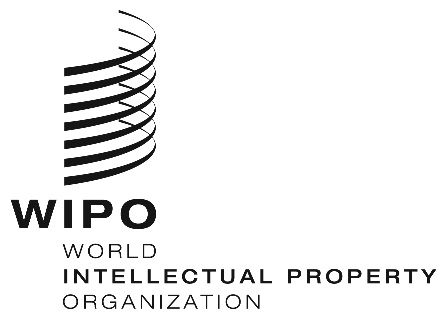 H/A/43/1ORIGINAL: EnglishDATE: may 5, 2023Special Union for the International Deposit of Industrial Designs (Hague Union)AssemblyForty-Third (24th Ordinary) Session
Geneva, July 6 to 14, 2023Proposed amendments to the Schedule of Fees Annexed to the Common Regulations Under the 1999 Act and the 1960 Act of the Hague AgreementDocument prepared by the SecretariatsummaryThis document contains proposed amendments to the Schedule of Fees for adoption by the Assembly of the Hague Union (hereinafter referred to as “the Assembly”), with a proposed date of entry into force of January 1, 2024.  The following paragraphs provide background information and summarize the proposed amendments as reproduced in Annex I (using “track-changes”) and Annex II (“clean” text). PROPOSED AMENDMENTS TO THE SCHEDULE OF FEESproposed amendments FOLLOWING THE RECOMMENDATIONS OF THE EIGHTH SESSION OF THE WORKING GROUPAt its eighth session, held in 2019, the Working Group on the Legal Development of the Hague System for the International Registration of Industrial Designs (hereinafter referred to as “the Working Group”) considered a proposal contained in document H/LD/WG/8/4, entitled “Financial Sustainability of the Hague System;  Possible Revision of the Schedule of Fees”, to increase the amount of the basic fee for each additional design included in an international application, as set out in item 1.2 of the Schedule of Fees.The above-mentioned document recalled the principle of financial sustainability of the Hague Union and presented a comparative analysis of the fee structure in 37 jurisdictions concluding that the amount charged for each additional design in an international application under the Hague System remained far lower than the prevailing average rates in other multiple design systems.In view of the outcome of the analysis, the Working Group recommended the submission of a proposal to increase the amount of the basic fee for each additional design set out in item 1.2 of the Schedule of Fees from 19 Swiss francs to 50 Swiss francs (hereinafter referred to as “the proposal”) to the Assembly for adoption, with the then proposed date of entry into force of January 1, 2021.However, the proposal was not submitted to the Assembly for consideration at its fortieth session, held in 2020, because that session was held with a reduced agenda owing to the COVID-19 pandemic.  Moreover, in light of the pandemic’s continuing negative economic impact on users as well as its unpredictable evolution, the International Bureau did not submit the proposal to the Assembly for consideration at its forty-first and forty-second sessions, held in 2021 and 2022, respectively. At its eleventh session, held in 2022, the Working Group took note of document H/LD/WG/11/INF/1 Rev. entitled “Update on the Submission of the Proposal Regarding the Revision of the Schedule of Fees to the Hague Union Assembly”, which provided an update on the evolution of the COVID-19 pandemic as well as the global economic situation.  In this document, the International Bureau expressed the view that the initial reasons for not proceeding with the recommendation of the Working Group no longer held, and indicated its intention to consult with the members of the Hague Union ahead of the next Assemblies of the Member States of WIPO with a view to determining whether the proposal could be put on the agenda of the Assembly for adoption at its forty-third session.The above-mentioned consultation was held in hybrid format on March 30, 2023.  During the consultation, the members in attendance expressed their overall support with the submission of the proposal to the Assembly for consideration at its forty-third session, emphasizing the importance of the financial sustainability of the Hague System. Accordingly, the present document has been prepared, with the adjusted proposed date of entry into force of January 1, 2024, in view of the recommendation by the Working Group at its eighth session that the amendments enter into force at the beginning of the year following the adoption by the Assembly.PROPOSED additional amendment Additionally, the opportunity is seized to delete Item 23 of the Schedule of Fees “Surcharge for the communication of extracts, copies, information or search reports by telefacsimile (per page)” because the use of facsimile for communications with the International Bureau has been discontinued with effect from January 1, 2019.  It is recommended that this amendment also enter into force on January 1, 2024.entry into force of the Proposed AMENDMENTSAs explained in paragraphs 7 and 8, it is recommended that the proposed amendments to the Schedule of Fees with respect to Items 1.2 and 23 enter into force on January 1, 2024. The Assembly of the Hague Union is invited to adopt the proposed amendments to the Schedule of Fees, as set out in Annexes I and II to the present document, with a date of entry into force of January 1, 2024.  [Annexes follow]Common RegulationsUnder the 1999 Act and the 1960 Actof the Hague AgreementSCHEDULE OF FEES(as in force on January 1, 2024)Swiss FrancsI.	International Applications1.	Basic fee*1.1	For one design	3971.2	For each additional design included in the same
international application	[…]23. 	[…][Annex II follows]	Common RegulationsUnder the 1999 Act and the 1960 Actof the Hague AgreementSCHEDULE OF FEES(as in force on January 1, 2024)Swiss FrancsI.	International Applications1.	Basic fee*1.1	For one design	3971.2	For each additional design included in the same
international application	50[…]23.	[Deleted][…][End of Annex II and of document]